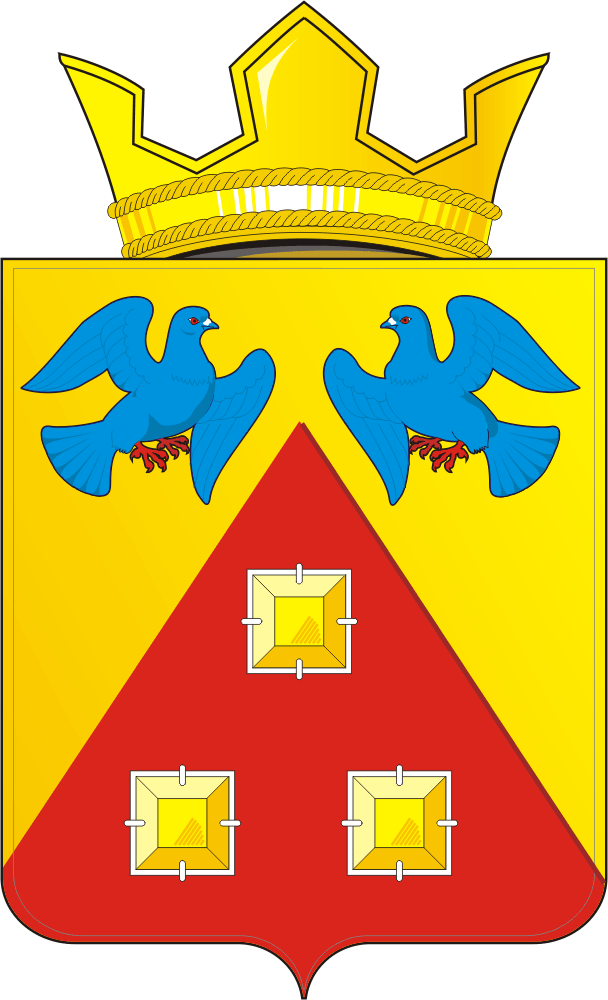 КОНТРОЛЬНО – СЧЕТНЫЙ  ОРГАН «СЧЕТНАЯ ПАЛАТА»МУНИЦИПАЛЬНОГО  ОБРАЗОВАНИЯ САРАКТАШСКИЙ  ПОССОВЕТ  САРАКТАШСКОГО РАЙОНА ОРЕНБУРГСКОЙ ОБЛАСТИ462100, Оренбургская область, п.Саракташ, ул.Свердлова/Депутатская, 5/5, тел. (35333) 6-11-97 E-mail: lan-ksp@mail.ru_____________________________________________            « 04 » сентября  2019 г.                                                                                                       №6   ЗАКЛЮЧЕНИЕна проект решения Совета депутатов муниципального образования Саракташский поссовет «О внесении изменений в решение Совета депутатов муниципального образования Саракташский поссовет от 20 декабря 2018 года  №232 «О бюджете муниципального образования Саракташский поссовет на 2019 год и на плановый период 2020 и 2021 годов»         Заключение контрольно-счетного органа  «Счетная палата» муниципального образования Саракташский поссовет (далее – Счетная палата) на проект решения Совета депутатов муниципального образования Саракташский поссовет «О внесении изменений в решение Совета депутатов муниципального образования Саракташский поссовет от 20 декабря 2018 года №232 «О бюджете муниципального образования Саракташский поссовет на 2019 год и на плановый период 2020 и 2021 годов» (далее – Проект решения) подготовлено в соответствии с требованиями Бюджетного кодекса Российской Федерации, Федерального закона от 07.02.2011 № 6-ФЗ «Об общих принципах организации деятельности контрольно-счетных органов субъектов Российской Федерации и муниципальных образований», Положения «О бюджетном процессе в муниципальном образовании Саракташский поссовет», утвержденного решением Совета депутатов муниципального образования Саракташский поссовет от 28.11.2016г. № 95, Положения о контрольно-счетном органе «Счетная палата» муниципального образования Саракташский поссовет Саракташского раона Оренбургской области», утвержденного решением Совета депутатов муниципального образования Саракташский поссовет от 26.11.2015г. №29.Согласно представленной к проекту решения пояснительной записки, изменения, вносимые в решение Совета депутатов муниципального образования Саракташский поссовет от 20 декабря 2018 года №232 «О бюджете муниципального образования Саракташский поссовет на 2019 год и на плановый период 2020 и 2021 годов»  (в редакции решения Совета депутатов от 10.07.2019 №254) обусловлены необходимостью уточнения параметров местного бюджета.         Проект решения представлен на экспертизу в Счетную палату ведущим специалистом-бухгалтером администрации муниципального образования Саракташский поссовет 04.09.2019 года. Общие положения        Предлагаемые Проектом решения изменения коснутся доходной и расходной части местного бюджета. Дефицит бюджета остается на прежнем уровне  –  1 604 694,29 рублей.Уточнение бюджета связано с изменениями объемов межбюджетных трансфертов.         Проектом решения предусматривается утвердить: доходы бюджета МО Саракташский поссовет в сумме 96 945 709,00 рублей, или увеличить на  4 000 000,00 рублей по сравнению с ранее утвержденными назначениями (92 945 709,00 рублей); расходы - в размере 98 550 403,29 рублей, или увеличить на 4 000 000,00 рублей по сравнению с ранее утвержденными назначениями (94 550 403,29 рублей). 2. Изменение доходной части бюджета муниципального образования Саракташский поссовет       Проектом решения предлагается утвердить доходы муниципального образования Саракташский поссовет на 2019 год в объеме 96 945 709,00 рублей за счет увеличения безвозмездных поступлений (таблица 1), в том числе по группам:          Таблица 1 ( руб.)        Согласно проекта Решения размер «Безвозмездных поступлений» увеличивается на сумму 4 000 000,00 рублей (50 321 009,00 рублей),  относительно Решения о бюджете от 10.07.2019 №254 (46 321 009,00 рублей), за счёт увеличения:по коду «Дотации бюджетам субъектов Российской Федерации и муниципальных образований» изменение общего объема дотации планируется в сумме 35 173 000,00 рублей или увеличатся на 4 000 000,00 рублей. Изменение произошло за счет увеличения дотации бюджетам сельских поселений на поддержку мер по обеспечению сбалансированности бюджетов по коду 000 2  02  15002  10 0000  150  (на приобретение коммунальной и дорожной техники и оборудования).        «Субсидии бюджетам бюджетной системы Российской Федерации»,  «Безвозмездные поступления от негосударственных организаций» и «Прочие безвозмездные поступления» сохраняются в прежнем объеме.Изменение расходной части бюджетамуниципального образования Саракташский поссовет        На 2019 год проектом решения о бюджете предусмотрены изменения по расходам.  Согласно представленного проекта, расходы местного бюджета предлагается  увеличить на общую сумму 4 000 000,00 рублей, в результате они составят 98 550 403,29 рублей (таблица 2).                                                                                                                                     Таблица 2 (руб.)               Увеличения расходов сложилось на сумму 4 000 000,00 рублей,  в том числе по подразделам:         - 0300 «Национальная экономика и правоохранительная деятельность» + 280 000,00 рублей (1 302 500,00 рублей), за счет увеличения расходов по подразделу 0310 «Обеспечение пожарной безопасности» в том числе, за счет уменьшения:бюджетных ассигнований по подразделу 0503 «Благоустройство» на 280 000,00 рублей (8 006 191,42 рублей).         - 0400 «Национальная экономика»  + 4 000 000,00 рублей (43 757 895,29  рублей), за счет увеличения расходов по подразделу 0409 «Дорожное хозяйство (дорожные фонды)», в том числе:       за счет уточнения безвозмездных поступлений из бюджетов других уровней  на сумму + 4 000 000,00 рублей за счет увеличения по коду 000 2  02  15002  10 0000  150  «Дотации бюджетам сельских поселений на поддержку мер по обеспечению сбалансированности бюджетов».        - 0500 «Жилищно-коммунальное хозяйство» -280 000,00 рублей  (14 935 029,00 рублей), за счет уменьшения расходов по подразделу 0503 «Благоустройство» на 381 037,58 рублей (8 006 191,42 рублей) и увеличения по подразделам: 0501 «Жилищное хозяйство» на 80 000,00 рублей (520 000,00 рублей) и 0502 «Коммунальное хозяйство» на 21 037,58 рублей (6 408 837,58 рублей) в том числе:             за счет перераспределения бюджетных ассигнований между разделами, подразделами по главному распорядителю средств местного бюджета:      Уменьшение бюджетных ассигнований с раздела, подраздела 0503 «Благоустройство» -381 037,58 рублей, в том числе:      на раздел подраздел 0310 «Обеспечение пожарной безопасности» + 280 000,00 рублей (на финансирование мероприятий  по обеспечению пожарной безопасности на территории муниципального образования Саракташский поссовет);      на подраздел 0501 «Жилищное хозяйство» +80 000,00 рублей (расходы на отопление жилых, нежилых помещений, находящихся в муниципальной собственности Саракташского поссовета);      на подраздел 0502 «Коммунальное хозяйство» + 21 037,58 рублей (увеличение расходов по разработке и экспертизе сметной документации объекта, проверке достоверности сметной документации);     Бюджетные ассигнования по другим разделам расходов бюджета не изменились и сохраняются в прежнем объеме.Выводы и предложения:               1. Проектом решения предлагается утвердить: доходы местного бюджета в сумме 96 945 709,00  рублей, или увеличить на 4 000 000,00 рублей по сравнению с первоначально утвержденными назначениями (92 945 709,00 рублей).                   2. Проектом решения предлагается утвердить: расходы - в размере                   98 550 403,29 рублей, или увеличить на 4 000 000,00 рублей.          3. Объем дефицита предлагается утвердить в размере – 1 604 694,29 рублей.  Размер дефицита установлен в соответствии со статьёй 92.1 Бюджетного Кодекса Российской Федерации.         4. Счётная палата предлагает принять предложенный проект решения Совета депутатов муниципального образования Саракташский поссовет «О внесении изменений в решение Совета депутатов муниципального образования Саракташский поссовет от 20.12.2018г. №232 «О бюджете муниципального образования Саракташский поссовет на 2019 год и плановый период 2020 и 2021 годов».      Председатель Счетной палаты        Саракташского поссовета                                                                  Л.А. Никонова  Наименование кода бюджетной классификации Российской ФедерацииУтверждено решением о бюджете от 20.12.18г. №232Утверждено решением о бюджете от 10.07.19 №254Проект решения о внесении изменений в бюджет МО Саракташский поссовет на 2019 год и плановый период 2020-2021г.Отклонение (+,-)НАЛОГОВЫЕ И НЕНАЛОГОВЫЕ ДОХОДЫ46 624 700,0046 624 700,0046 624 700,000,00Налоги на прибыль, доходы23 278 000,0023 278 000,0023 278 000,000,00Налоги на товары (работы, услуги), реализуемые на территории Российской Федерации 8 086 700,008 086 700,008 086 700,000,00Налоги на совокупный доход1 546 000,001 546 000,001 546 000,000,00Налоги на имущество 13 578 000,0013 578 000,0013 578 000,000,00Доходы от компенсации затрат бюджетов сельских поселений136 000,00136 000,00136 000,000,00БЕЗВОЗМЕЗДНЫЕ ПОСТУПЛЕНИЯ29 386 800,0046 321 009,0050 321 009,00+ 4 000 000,00Дотации бюджетам бюджетной системы Российской Федерации 21 274 000,0031 173 000,0035 173 000,00+ 4 000 000,00Субсидии бюджетам бюджетной системы Российской Федерации0,0015 060 600,0015 060 600,000,00Иные межбюджетные трансферты8 112 800,000,000,000,00Безвозмездные поступления от негосударственных организаций0,0040 000,0040 000,00 0,00Безвозмездные поступления от негосударственных организаций в бюджеты сельских поселений 0,0040 000,0040 000,000,00Прочие безвозмездные поступления0,0047 409,0047 409,000,00Прочие безвозмездные поступления  в бюджеты сельских поселений 0,0047 409,0047 409,000,00ИТОГО ДОХОДОВ76 011 500,0092 945 709,0096 945 709,00+ 4 000 000,00Наименование показателейРазделУтверждено решением о бюджете от 20.12.18 №232Утверждено решением о бюджете от 10.07.2019г. №254Проект решения о внесении изменений в бюджет МО Саракташский поссовет на 2019 год и плановый период 2020-2021г.Отклонение(+,-)Общегосударственные вопросы010010 697 679,0010 697 679,0010 697 679,000,00Национальная безопасность и правоохранительная деятельность03001 022 500,001 022 500,001 302 500,00+ 280 000,00Национальная экономика040023 194 021,0039 757 895,2943 757 895,29+ 4 000 000,00Жилищно-коммунальное хозяйство050013 240 000,0015 215 029,0014 935 029,00- 280 000,00Культура и кинематография080027 157 300,0027 157 300,0027 157 300,000,0Физическая культура и спорт1100700 000,00700 000,00700 000,000,00Итого расходов:76 011 500,0094 550 403,2998 550 403,29+ 4 000 000,00